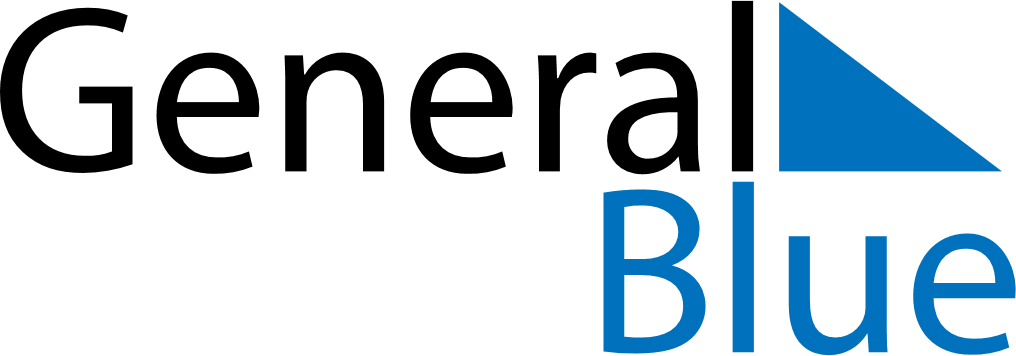 May 1876May 1876May 1876May 1876May 1876SundayMondayTuesdayWednesdayThursdayFridaySaturday12345678910111213141516171819202122232425262728293031